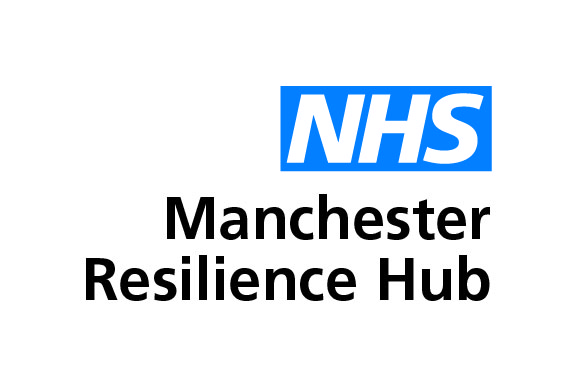 Please return this completed form to GM.Help@nhs.net 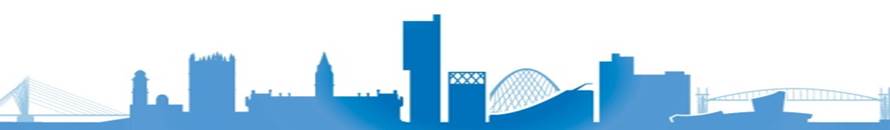 Supporting schools through tragedy; managing challenges, triggers and setbacks to recoverySupporting schools through tragedy; managing challenges, triggers and setbacks to recoveryWednesday 18th March 2020, Village Hotel BuryWednesday 18th March 2020, Village Hotel BuryNameJob TitleOrganisationEmail AddressTelephone NumberDietary requirementsAccess requirements